Муниципальное бюджетное общеобразовательное учреждение«Средняя общеобразовательная школап. Пятидорожное»(МБОУ «  СОШ п. Пятидорожное»)258442, Россия, Калининградская обл., Багратионовский р – н, п. Пятидорожное ул. Советская д.13ател./ факс  8 – 401–5 6 – 6 – 75 – 48, E-mail: pyatidorozhnoe@mail.ruПРИКАЗ от 10.07.2023 г.                                                                                           № ОД-105«О внесении изменений в формирование программы развития»На основании анализа текущего состояния образования и данных интерпретации ВПР, ОГЭ, ЕГЭ ПРИКАЗЫВАЮ: 1. Внести изменения в Программу развития МБОУ «СОШ п. Пятидорожное»: - добавить раздел Программы  «Успех каждого обучающегося»:«Результаты оценочных процедур служат основанием для совершенствования преподавания учебных предметов, для повышения информированности, развития моделей родительского оценивания, принятия обоснованных решений о выборе образовательной траектории ребенка». ПричинаУправленческие решенияОсновные документыЗавышенные результаты обучающихся на ВПРВнесение изменений в систему внутришкольного мониторинга в рамках ВСОКО. Разработка технологий выявления и психолого-педагогического сопровождения обучающихся или групп обучающихся с высокими достижениями /или проблемами/ в обучении через формирование образовательных маршрутов ученика, индивидуальных планов или индивидуализации учебных планов внеурочной деятельностиПоложение о системе ВСОКО. Корректировка программы развития школы. Индивидуальные образовательные маршрутыТехнология проведения ВПР (регламент, единый подход к трактовке критериев оценивания)Изменения оценочных процедур в рамках ВСОКО. Определение новых подходов к формированию фонда оценочных средств ОО. Обеспечение присутствия независимых и общественных наблюдателей при проведении ВПР КИМ с оценочными материалами Присутствие независимых и общественных наблюдателейВыявлены пробелы в знаниях или навыках у обучающихсяКорректировка рабочих программ и оценочных материалов для проведения текущего контроля и учета успеваемости обучающихся, промежуточной аттестации с целью повторения и отработки проблемных зон, оптимизация методов и приемов урочной и внеурочной деятельности, приобретение необходимого оборудования, УМК и т.п. Внедрение эффективных педагогических практик в образовательную систему ООРабочие программы, календарно-тематическое планирование с корректировкой тем. КИМ с оценочными материалами Справка.Методика подготовки обучающихся к ВПР и ОГЭ, ЕГЭ Организация внеурочной деятельности. Организация образовательного процесса с применением электронного обучения и дистанционных образовательных технологийПрограммы внеурочной деятельности .Справка.Повышение качества подготовки учащихсяДля достижения планируемых результатов необходимо реализовать системно-деятельностный подход к проектированию уроков, который предполагает включение ребенка в активную познавательную деятельность, наблюдение за объектами и предметами, выполнение действий моделирования, поиска и преобразования информации, выделения существенных признаков и установление причинно-следственных связей, работе с текстом. Включение в планирование заданий на развитие вариативности мышления обучающихся и способности применения знаний в новой ситуации, создавать и преобразовывать модели и схемы для экспериментальных задач, включать учебно-практические задания, которые диагностируют степень сформированности УУДПлан мероприятий. База заданий. Справка по итогам классно-обобщающего контроляПредметная компетенция учителя Скорректировать план методической работы и план повышения квалификации учителейПрограмма повышения квалификации педагогов План методической работы Методическое сопровождение учителей через наставничествоИнформирование родителейИнформировать родителей о целях и задачах проводимых исследований по оценке качества образования, обеспечить индивидуальное ознакомление родителей с результатами независимой оценки их детейПротокол родительского собранияОбъективность полученных результатовВнести коррективы в план внутришкольного контроля по обеспечению качества общего образования в условиях реализации ФГОС, отслеживания результативности работы учителя по ликвидации выявленных проблемПлан ВШКНеобъективность оценивания качестваРазработка локального нормативного акта, регламентирующего формы, периодичность и порядок текущего контроля успеваемости, промежуточной аттестации. Разработка локального нормативного акта, регламентирующего критериальную базу оценивания по каждому учебному предметуЛокальные акты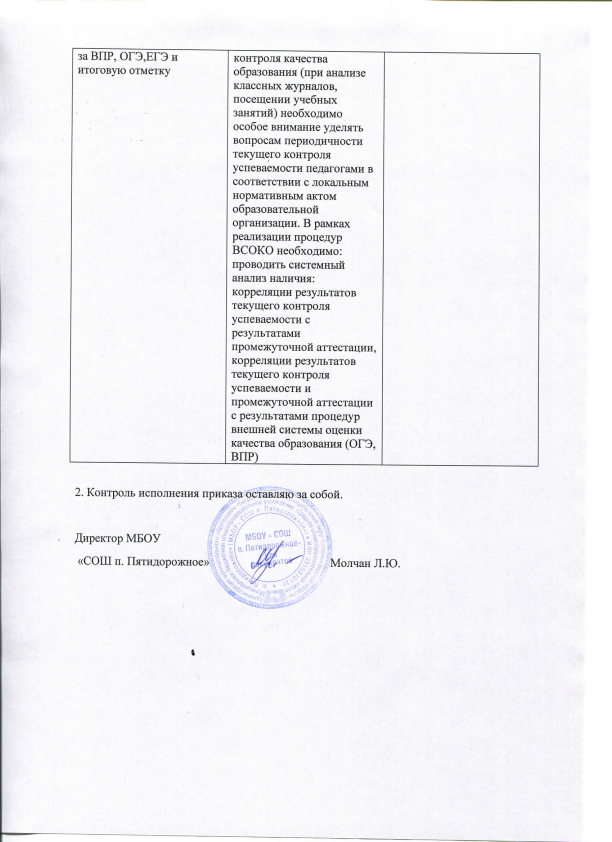 